THE SCIENTIFIC COUNCIL HOLDS ITS Sixteenth MEETING AND ISSUES A NUMBER OF DECISIONSThe Scientific Board at the Vice-Rectorate for Graduate Studies and Scientific Research held its sixteenth meeting for the academic year 1435/1436 H, dated 23/03/1436 H which was headed by His Excellency the Vice Rector of the University for Graduate Studies and Scientific Research and Chairman of the Scientific Council , Dr. Mohammed bin Abdullah Al Shayae. The Secretary of the Board, Dr. Ibraheem Al-Huseinan stated that the Board has discussed several topics listed on the agenda. A number of recommendations were issued , most importantly is the approval of revising three books to be published by the Publishing and Translation Center, approval to appoint a faculty member to the post of Assistant Professor, two faculty members were approved to join “Scientific Communication” Program and four faculty members were approved to attend a training course.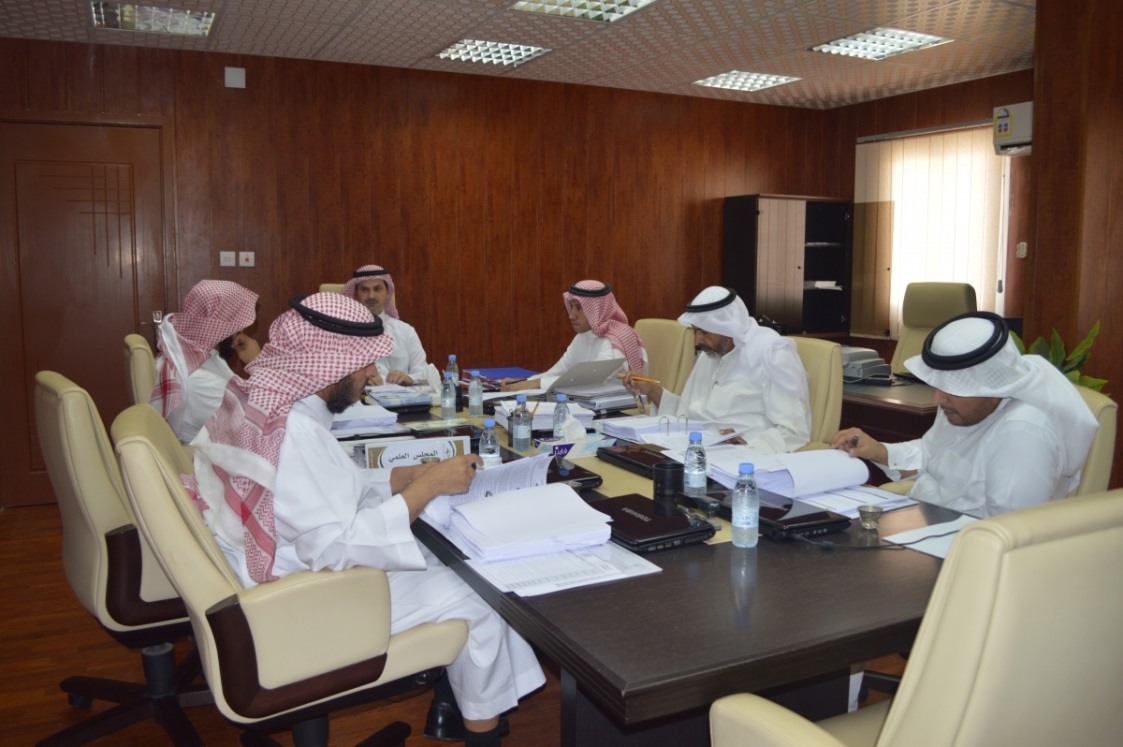 